OPĆINA VELIKA KOPANICA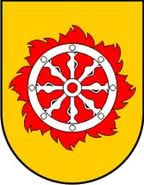 JAVNI  NATJEČAJ za financiranje programa/projekata javnih potreba u području sporta, kulture i ostalih društvenih djelatnostiOpćine Velika Kopanica za 2019. godinuUpute za prijaviteljeDatum objave Natječaja: 7. veljača 2019. godineRok za dostavu prijava na Natječaj: 11. ožujak 2019. godine1. PROGRAM JAVNIH POTREBA U SPORTU, KULTURI, I OSTALIM DRUŠTVENIM DJELATNOSTIMA OPĆINE VELIKA KOPANICA ZA 2018. GODINU1.1 UVODVlada Republike Hrvatske, ispunjavajući obveze koje proizlaze iz Zakona o udrugama, u ožujku 2015. godine donijela je Uredbu o kriterijima, mjerilima i postupcima financiranja i ugovaranja programa i projekata od interesa za opće dobro koje provode udruge („Narodne novine“ broj 26/15, u daljnjem tekstu: Uredba). Spomenutom Uredbom uređuju se temeljni preduvjeti i standardi postupanja koje s jedne strane moraju osigurati davatelji financijskih sredstava iz javnih izvora kao i osnovni i dodatni uvjeti koje s druge strane trebaju ispunjavati udruge kada provode programe sredstvima iz javnih izvora.Temeljem utvrđenih potreba u sportu, kulturi i ostalim društvenim djelatnostima na području Općine Velika Kopanica za 2019. godinu, Programu javnih potreba u odgoju, obrazovanju, kulturi, sportu i ostalim društvenim djelatnostima na području Općine Velika Kopanica u 2019.g.i osiguranih sredstava u Proračunu Općine Velika Kopanica za 2019. godinu, Općina Velika Kopanica raspisuje Javni natječaj za financiranje programa/projekata javnih potreba u području sporta, kulture i ostalih društvenih djelatnosti. Sredstva se raspodjeljuju temeljem rezultata Javnog natječaja. Pri utvrđivanju financiranja programa javnih potreba sagledava se interes Općine Velika Kopanica. Cilj je podržati aktivnosti udruga, klubova, organizacija iz područja sporta, kulture i ostalih društvenih djelatnosti čije djelovanje pridonosi općem dobru.1.2 CILJEVI NATJEČAJA l PRIORITETI ZA DODJELU SREDSTAVAOpći cilj ovog Natječaja na dostavu projektnih je unaprijediti kvalitetu života i socijalnu koheziju u Općini Velika Kopanica .Specifični cilj ovog Natječaja na dostavu projektnih prijedloga je stvaranje uvjeta za unapređenje kvalitete rada udruga, pravnih osoba u sportu, kulturi i ostalim društvenim djelatnostima, a koje imaju sjedište na području Općine Velika Kopanica ili okupljaju članstvo s područja Općine.Prioriteti za dodjelu sredstava:Sportškole sportova za djecu i mladež,sudjelovanje na sportskim natjecanjima i turnirima,lovstvo i ribolovstvo,konjogojstvo. Kulturakoji potiču i unaprjeđuju kulturno-umjetnički amaterizam,manifestacije kojima se potiče afirmacija kulturnog identiteta Općine te njegovanje štokavskog  izričaja, običaja i folklora Slavonije,program u glazbenoj i glazbeno - scenskoj djelatnosti,Ostale društvene djelatnostipoboljšanjem uvjeta skrbio djeci predškolske i školske dobi kroz razne aktivnosti (radionice, igraonice, predavanja, tečajevi i ostaje aktivnosti),programima osoba treće životne dobi (umirovljenici),programi koji su usmjereni ka zaštiti i očuvanju kulturnih i vjerskih dobara,programi koji su usmjereni zaštiti i promicanju tekovina Domovinskog rata.1.3 VREDNOVANJE NATJEČAJAPri vrednovanju prijavljenih projekata/programa Povjerenstvo će se rukovoditi Pravilnikom o financiranju javnih potreba Općine Velika Kopanica.Prijavitelj je dužan u Opisnom obrascu prijave program/projekta i Obrascu proračuna programa/projekta navesti sve iznose i izvore financiranja programa/projekta.(1) Za financiranje projekata u okviru ovog Javnog natječaja raspoloživ je iznos od 385.000,00 kuna.(2) Za prioritetno područje sporta raspoloživ je iznos od 200.000,00 kn, za prioritetno područje kulture raspoloživ je iznos od 115.000,00 kn, a za prioritetno područje ostalih društvenih djelatnosti je raspoloživ iznos od 70.000,00 kn.(3) Najmanji iznos traženih sredstava za financiranje programa/projekta je 1.000,00 kuna, a najveći 50.000,00 kuna.(4) Dinamika isplate sufinanciranja biti će određena u Ugovoru.2. FORMALNI UVJETI NATJEČAJA2.1. PRIHVATLJIVI PRIJAVITELJINa ovaj Javni natječaj mogu se prijaviti sve registrirane udruge, klubovi, organizacije, pravne osobe koje djeluju u području sporta, kulture i drugih društvenih djelatnosti na području Općine Velika Kopanica ili okupljaju članstvo s područja Općine. Prijavitelj mora:biti pravna osoba registrirana kao udruga ili klub sukladno Zakonu o udrugama koja u svojem temeljnom aktu ima definirano neprofitno djelovanje, registrirana je kao neprofitna organizacija, ustanova, odnosno pravna osoba koja djeluje u području sporta, kulture i drugih društvenih djelatnosti;imati pravni, financijski i operativni kapacitet za provedbu program/projekta;imati podmirene sve dospjele poreze i druga obvezna davanja u skladu s nacionalnimzakonodavstvom i podmirena sve dospjele obveze prema Općini Velika Kopanica;nije u stečajnom postupku, postupku gašenja, postupku prisilne naplate ili u postupku likvidacije;nije prekršio odredbe o namjenskom korištenju sredstava izjavnih izvora;uredno ispuniti obveze iz svih prethodno sklopljenih ugovora o financiranju iz proračuna Općine Velika Kopanica i drugih javnih izvora;imaju sjedište na području Općine Velika Kopanica ili okupljaju članstvo s područja Općine.Pravo prijave na Natječaj nemaju:ogranci, podružnice i slični ustrojbeni oblici udruga koji nisu registrirani sukladno Zakonu o udrugama kao pravne osobe;udruge koje nisu upisane u Registar neprofitnih organizacija;strukovne udruge čiji rad/djelatnost nije vezana uz djelatnost sporta, kulture i drugih društvenih djelatnosti;udruge koje su nenamjenski trošile prethodno dodijeljena sredstva iz javnih izvora (nemaju pravo prijave sljedeće dvije godine, računajući od godine u kojoj su provodile projekt);udruge koje su u stečaju;prijavitelji koji nisu podmirili dospjele obveze vezane uz plaćanje doprinosa ili poreza ili dospjele obveze prema Općini Velika Kopanica;udruge, odnosno osobe ovlaštene za zastupanje i voditelja programa/projekta protiv kojih se vodi kazneni postupak i koje su pravomoćno osuđene za prekršaje ili kaznena djela definirana Uredbom;udruge čiji je jedan od osnivača politička stranka;udruge koje nisu registrirane na području Općine Velika Kopanica ili ne okupljaju članstvo s područja Općine.Prijavitelj može podnijeti više prijava.Prijavitelj može istovremeno biti partner u drugim prijavama.2.1. PRIHVATLJIVI PARTNERI NA PROJEKTU/PROGRAMUPrijavitelji mogu realizirati program/projekt samostalno ili u partnerstvu. Partnerstvo na programu/projektu nije obavezno prema ovom Natječaju. Programske/projektne aktivnosti partnera moraju biti jasno specificirane u prijavi programa/projekta. Prijavljuje se jedan zajednički program/projekt i jedan proračun bez obzira na vrstu i broj partnera u provedbi programa/projekta.Prijavitelj i partner prijavi trebaju priložiti popunjenu, potpisom odgovorne osobe te pečatom ovjerenu Izjavu o partnerstvu.Izjavu popunjava i potpisuje svaki od partnera pojedinačno i mora biti priložena u izvorniku.Ugovor o financijskoj potpori zaključit će se s nositeljem projekta koji je ujedno odgovoran za provedbu programa/projekta, namjensko trošenje odobrenih sredstava i redovito izvještavanje.2.2. PRIHVATLJIVE AKTIVNOSTI KOJE ĆE SE FINANCIRATI PUTEM NATJEČAJAOvim natječajem financirat će se aktivnosti od interesa za opće dobro sukladno Zakonu o udrugama, a osobito aktivnosti koje doprinose:unaprjeđenju sportskih sadržaja na području Općine;stvaranju uvjeta za rad sportskih udruga;djelovanju udruga u kulturi te poticanju umjetničkog i kulturnog stvaralaštva na Općinskoj razini;poticanju autohtonog kulturnog stvaralaštva i očuvanju baštine;promicanju kulturno-umjetničkih aktivnosti u svrhu razvijanja međunarodne suradnje;djelovanju udruga namijenjenih osobama starije životne dobi;djelovanju udruga namijenjenih djeci i mladima;djelovanju udruga proizašlih iz Domovinskog rata;ostale aktivnosti koje se smatraju aktivnostima od interesa za opće dobro.Pri provedbi aktivnosti prijavitelj mora osigurati poštovanje načela jednakih mogućnosti, ravnopravnosti spolova i nediskriminacije te razvijati aktivnosti u skladu s potrebama u zajednici.Sljedeće vrste aktivnosti nisu prihvatljive za sufinanciranje putem ovog Natječaja:aktivnosti koje se ne smatraju aktivnostima za opće dobro,aktivnosti koje provode sportske udruge i klubovi koje se financiraju po posebnom Zakonu o sportu,aktivnosti koje se odnose isključivo ili većinski na pojedinačno financiranje sudjelovanja na radionicama, seminarima, konferencijama i kongresima,aktivnosti koje se odnose isključivo ili većinski na reprezentaciju,aktivnosti koje se odnose isključivo ili većim dijelom na kapitalne investicije, kao što su obnova ili izgradnja zgrade,aktivnosti koje se ne odnose na područja navedena u ovom Natječaju,druge aktivnosti koje ne zadovoljavaju uvjete ovog Natječaja.
Vremensko razdoblje za provedbu programa/projekata po ovom Natječaju je od 1.1.2019. zaključno do 31.12.2019. godine.Programske/projektne aktivnosti se moraju provoditi u Republici Hrvatskoj na području Općine Velika Kopanica.Pojedine aktivnosti (npr. studijska putovanja, partnerske aktivnosti, gostovanja i sl.) moguće je organizirati izvan područja Općine Velika Kopanica i Republike Hrvatske.2.3. PRIHVATLJIVI TROŠKOVI KOJI ĆE SE FINANCIRATI PUTEM NATJEČAJASredstvima ovog Natječaja mogu se financirati samo stvarni i prihvatljivi troškovi, nastali provođenjem projekta u vremenskom razdoblju naznačenom u ovim Uputama. Prilikom procjene programa/projekta, ocjenjivat će se potreba naznačenih troškova u odnosu na predviđene aktivnosti, kao i realnost visine navedenih troškova.Prihvatljivi troškovi su troškovi koje je imao korisnik financiranja, a koji ispunjavaju sve slijedeće kriterije:koji su nastali tijekom tekuće godine, a odnose se na prijavljeni program/projekt za tekuću godinu; moraju biti navedeni u ukupnom predviđenom proračunu programa/projekta,nužni su za provođenje programa/projekta koji je predmetom dodjele financijskih sredstava, mogu biti identificirani i provjereni i koji su računovodstvene evidentirani kod korisnika financiranja prema važećim propisima o računovodstvu neprofitnih organizacija, trebaju biti umjereni, opravdani i usuglašeni sa zahtjevima racionalnog financijskog upravljanja, osobito u odnosu na štedljivost i učinkovitost.Pod prihvatljivim izravnim troškovima podrazumijevaju se troškovi koji su neposredno povezani uz provedbu pojedinih aktivnosti predloženog programa/projekta kao što su:organizacija obrazovnih aktivnosti, okruglih stolova (pri čemu treba posebno naznačiti vrstu i cijenu svake usluge),potrošni materijal za aktivnosti u projektu,grafičke usluge (grafička priprema, usluge tiskanja letaka, brošura, časopisa i sl. pri čemu treba navesti vrstu i namjenu usluge, količinu, jedinične cijene),usluge promidžbe (televizijske i radijske prezentacije, održavanje internetskih stranica, obavijesti u tiskovinama, promidžbeni materijal i sl. pri čemu je potrebno navesti vrstu promidžbe, trajanje i cijenu usluge),troškovi reprezentacije vezani uz organizaciju programskih odnosno projektnih aktivnosti (pri čemu treba navesti svrhu, učestalost i očekivani broj sudionika isl.), izdaci za troškove plaća (osim izdataka za pića koja sadrže alkohol)  naknada voditeljima programa ili projekta, izvoditeljima iz udruge i/ili vanjskim suradnicima koji sudjeluju u provedbi projekta (ugovor o autorskom djelu i honorar, ugovor o djelu, ugovor o djelu redovitog studenta, ugovor o radu) pri čemu treba navesti ime i prezime osobe koja će biti angažirana, njezine stručne kompetencije, broj mjeseci i mjesečni bruto iznos naknade,troškovi komunikacije (troškovi telefona, interneta i sl.) koji moraju biti specificirani,troškovi nabavke opreme nužne za provedbu programa/projekta koja mora biti specificirana po vrsti i iznosu,trošak najma izvedbenog prostora (isključivo za realizaciju projekta),izdaci za prijevoz i smještaj (pri čemu je potrebno specificirati broj osoba, odredište, učestalost i svrhu putovanja te vrstu javnog prijevoza, vrstu smještaja i broj noćenja),bankovne pristojbe za otvaranje i vođenje računa, naknade za financijske transfere i druge pristojbe u potpunosti financijske prirode;ostali troškovi koji su izravno vezani za provedbu aktivnosti programa ili projekta.Pod prihvatljivim neizravnim troškovima podrazumijevaju se troškovi koji nisu izravno povezani s provedbom programa/projekta, ali neizravno pridonose postizanju njegovih ciljeva pri čemu i ovi troškovi trebaju biti specificirani i obrazloženi. Može se odobriti pokrivanje dijela neizravnih troškova kao što su troškovi energije, vode, uredskog materijala, sitnog inventara, telefona, pošte i drugi, u maksimalnom iznosu do 25% ukupnog odobrenog iznosa financiranja iz proračuna Općine Velika Kopanica.2.4. NEPRIHVATLJIVI TROŠKOVIU neprihvatljive troškove spadaju:ulaganja u kapital ili kreditna ulaganja, jamstveni fondovi;troškovi kupnje opreme, namještaja, i manjih adaptacijskih radova ako premašuju vrijednost od 50% ukupnih prihvatljivih troškova projekta;troškovi kamata na dug;kazne, financijske globe i troškovi sudskih sporova;doprinosi za dobrovoljna zdravstvena ili mirovinska osiguranja koja nisu obvezna prema nacionalnom zakonodavstvu;plaćanje neoporezivih bonusa zaposlenima;troškovi koji su već bili financirani iz javnih izvora odnosno troškovi koji se u razdoblju provedbe projekta financiraju iz drugih izvora;doprinosi u naravi: nefinancijski doprinosi (robe ili usluge) od trećih strana koji ne obuhvaćaju izdatke za Korisnika;troškovi koji nisu predviđeni Ugovorom;donacije u dobrotvorne svrhe;zajmovi drugim organizacijama ili pojedincima;drugi troškovi koji nisu u neposrednoj povezanosti sa sadržajem i ciljevima projekta.2.5. KAKO SE PRIJAVITI?Svi prijavitelji moraju svoj program/projekt prijaviti na propisanim obrascima uz detaljan Opis programa/projekta koji prijavljuju za dobivanje financijske potpore. Obrascima treba priložiti i ostalu traženu dokumentaciju.Obavezna natječajna dokumentacija za prijavu programa/projekta je:Obrazac opisa programa/projekta s potpisom ovlaštene osobe i pečatom prijavitelja,Obrazac proračuna programa/projekta s potpisom ovlaštene osobe i pečatom prijavitelja,Obrazac izjave o partnerstvu ukoliko postoji partner na programu/projektu - potrebno je priložiti onoliko izjava koliko ima partnera na programu/projektu,Obrazac izjave o nepostojanju dvostrukog financiranja (dostavlja se prije potpisivanja ugovora),Potvrda Porezne uprave o nepostojanju duga ne starija od trideset (30) dana od dana potpisivanja Ugovora (dostavlja se prije potpisivanja ugovora),Uvjerenje nadležnog suda, ne starije od šest (6) mjeseci od dana potpisivanja Ugovora  da se ne vodi kazneni postupak protiv osobe ovlaštene za zastupanje prijavitelja i voditelja programa/projekta (dostavlja se prije potpisivanja ugovora).2.5.1. SADRŽAJ OPISNOG OBRASCAOpisni obrazac programa/projekta dio je obvezne dokumentacije. Sadrži podatke o prijavitelju, partnerima te sadržaju programa/projekta koji se predlaže za financiranje. Potrebno je popunit sve stavke obrasca. Ukoliko se neka stavka ne odnosi na program/projekt koji se prijavljuje, potrebno je to i naznačiti. Obrazac se popunjava na hrvatskom jeziku.Obrasci u kojima nedostaju podaci vezani uz sadržaj programa/projekta neće biti uzeti u razmatranje.Obrazac je potrebno ispuniti na računalu. Rukom ispisani obrasci neće biti uzeti u razmatranje.Ukoliko opisni obrazac sadrži gore navedene nedostatke, prijava će se smatrati nevažećom.2.5.2. SADRŽAJ OBRASCA PRORAČUNAObrazac Proračuna dio je obvezne dokumentacije. Ispunjava se na hrvatskom jeziku i sadrži podatke o svim izravnim i neizravnim troškovima programa/projekta, kao i o bespovratnim sredstvima koja se traže od davatelja. Prijava u kojima nedostaje obrazac Proračuna neće biti uzeta u razmatranje, kao ni prijava u kojoj obrazac Proračuna nije u potpunosti ispunjen. Ukoliko se neka stavka ne odnosi na program/projekt koji se prijavljuje, potrebno je to i naznačiti.Obrazac je potrebno ispuniti na računalu. Rukom ispisani obrasci neće biti uzeti u razmatranje.Ukoliko obrazac proračuna sadrži gore navedene nedostatke, prijava će se smatrati nevažećom.2.5.3. GDJE POSLATI  PRIJAVU?Obvezne obrasce i propisanu dokumentaciju potrebno je poslati u papirnatom obliku (jedan izvornik).Prijava obavezno sadržava obvezne obrasce vlastoručno potpisane od strane osobe ovlaštene za zastupanje, i ovjerene službenim pečatom prijavitelja.Izvornik prijave se šalje preporučeno poštom, putem dostavljača ili osobno (predaja u prostorijama Općine Velika Kopanica). Na vanjskom dijelu omotnice potrebno je istaknuti:Općina Velika KopanicaVladimira Nazora 135221 Velika Kopanica„Javni natječaj za sufinanciranje programa/projekata javnih potreba u području sporta, kulture i drugih društvenih djelatnosti u 2019.g – Ne otvarati“2.5.4. ROK ZA SLANJE PRIJAVERok za prijavu na Javni natječaj je 11. ožujak 2019. godine. Prijava je dostavljena u roku ako je na prijamnom žigu razvidno da je zaprimljena u pošti do kraja datuma koji je naznačen kao rok za prijavu. U slučaju da je prijava dostavljena osobno u pisarnicu, prijavitelju će biti izdana potvrda/dostavnica o točnom vremenu prijema pošiljke.Sve prijave poslane izvan roka neće biti uzete u razmatranje.2.5.5. KOME SE OBRATITI UKOLIKO IMATE PITANJA?Sva pitanja vezana uz natječaj mogu se postaviti elektroničkim putem, slanjem upita na sljedeću adresu: opcina.velika.kopanica@gmail.com i to najkasnije deset (10) dana prije isteka roka za prijavu na Javni natječaj.Odgovori na pojedine upite u najkraćem mogućem roku poslat će se izravno na adrese onih koji su pitanja postavili i to najkasnije sedam (7) dana prije isteka roka za prijavu na Javni natječaj.U svrhu osiguranja ravnopravnosti svih potencijalnih prijavitelja, Općina Velika Kopanica ne može davati prethodna mišljenja o prihvatljivosti prijavitelja, partnera, aktivnosti ili troškova navedenih u prijavi.2.6. PROCJENA PRIJAVA I DONOŠENJE ODLUKE O DODJELI SREDSTAVASve pristigle i zaprimljene prijave proći će kroz sljedeću proceduru:(A) PREGLED PRIJAVA U ODNOSU NA PROPISANE UVJETE NATJEČAJAOpćinsko vijeće Općine Velika Kopanica imenovalo je Povjerenstvo za administrativnu provjeru i ocjenjivanje programa i projekata javnog natječaja ta financiranje javnih potreba u Općini Velika Kopanica (dalje: Povjerenstvo). Po isteku roka za podnošenje prijava na Natječaj, Povjerenstvo obavlja administrativnu provjeru ispunjavanja propisanih uvjeta poziva sukladno odredbama Uredbe, Pravilnika i uvjetima navedenih u objavljenom Natječaju.U postupku provjere ispunjavanja formalnih uvjeta natječaja se:• utvrđuje je li prijava zaprimljena u zatvorenoj omotnici,• utvrđuje je li prijava dostavljena na pravi javni poziv/natječaj,• utvrđuje je li prijava dostavljena u zadanom roku,• utvrđuje jesu li dostavljeni, potpisani i ovjereni svi obavezni obrasci,• utvrđuje je li napisana na hrvatskom jeziku i ispunjena na računalu,• utvrđuje je li zatraženi iznos sredstava unutar financijskih pragova,• utvrđuje je li lokacija provedbe programa/projekta prihvatljiva,• utvrđuje je li prijavitelj prihvatljiv,• utvrđuje jesu li ispunjeni i drugi formalni uvjeti utvrđeni javnim pozivom/natječajem.Općina Velika Kopanica će prijaviteljima čije prijave imaju manje nedostatke koji ne utječu na sadržaj prijave bitan za ocjenjivanje prijave, tražiti naknadno dopunjavanje, odnosno ispravljanje prijave potrebnim podacima ili prilozima u roku od tri (3) dana od dana primitka obavijesti. Komunikacija će se vršiti putem e-maila. Za prijavitelje koji na zahtjev Općine Velika Kopanica u dodatnom roku dostave tražene podatke ili priloge smatrat će se da su podnijeli potpunu prijavu.Elementi prijave koji se mogu naknadno ispraviti ili dopunitiu opisnom obrascu nisu jasno navedene pojedine stavke;na nekom od predviđenih mjesta nedostaje potpis odgovorne osobe.Svi ostale nedostatke prijave nije moguće naknadno ispravljati, odnosno nadopunjavati.Svi prijavitelji čije prijave budu odbijene iz razloga ne ispunjavanja propisanih uvjeta, o toj činjenici biti će obaviješteni u roku od najviše osam (8) dana od dana donošenja odluke, nakon čega imaju narednih osam (8) dana od dana prijema obavijesti, podnijeti prigovor  općinskom načelniku Općine Velika Kopanica koji će u roku od tri (3) dana od primitka prigovora odlučiti o istome.(B) PROCJENA PRIJAVA KOJE SU ZADOVOLJILE PROPISANE UVJETE NATJEČAJAPovjerenstvo razmatra i ocjenjuje prijave koje su ispunile formalne uvjete natječaja. Kriteriji za procjenu projekata ili programa se odnose na: kvalitetu i relevantnost prijave: usklađenost s ciljevima, usklađenost s prioritetima, strateškim i planskim dokumentima Općine, definiranje ciljnih skupina i krajnjih korisnika, izvedivost, očekivane rezultate i učinke procjena dosadašnjeg iskustva podnositelja prijave u provedbi istog ili sličnog programa ili projekta procjena proračuna programa ili projekta (realnost, učinkovitost, njegova razrađenost i povezanost s aktivnostima, korisnicima i rezultatima koji se očekuju, vlastiti doprinos podnositelja prijave, sufinanciranje od drugih donatora, dokumentiranost pojedinih stavki proračuna) inovativnost programa ili projekta (primjena najboljih praksi u odgovarajućem području). Povjerenstvo za ocjenjivanje prijava daje prijedlog za odobravanje financijskih sredstava za programe ili projekte. Odluku o dodjeli financijskih sredstava donosi općinski načelnik, uzimajući u obzir sve utvrđene činjenice i mogućnosti proračuna. Odluka Općinskog načelnika o dodjeli financijski sredstava je konačna. Nakon donošenja odluke o programima ili projektima kojima su odobrena financijska sredstva, Općina će javno objaviti rezultate natječaja s podacima o udrugama, programima ili projektima kojima su odobrena sredstva i iznosima odobrenih sredstava financiranja. Općina Velika Kopanica će, u roku od osam (8) dana od donošenja odluke o dodjeli financijskih sredstava obavijestiti prijavitelje čiji programi i/ili projekti nisu prihvaćeni za financiranje o razlozima ne financiranja njihova programa i/ili projekta uz navođenje ostvarenog broja bodova po pojedinim kategorijama ocjenjivanja i obrazloženja iz opisnog dijela ocjene ocjenjivanog programa iii projekta.Općina Velika Kopanica će podnositeljima prijava na Javni natječaj koji su nezadovoljni odlukom o dodjeli financijskih sredstava omogućiti pravo na prigovor u roku od osam (8) dana od dana primitka obavijesti o razlozima ne financiranja prijavljenih programa/projekata. Prigovor se podnosi općinskom načelniku ili načelnici Općine Velika Kopanica u pisanoj formi, a ne može se podnositi na visinu odobrenih sredstava već se može podnijeti isključivo na natječajni postupak te eventualno bodovanje nekog kriterija s 0 bodova, ukoliko prijavitelj smatra da je u prijavi dostavio dovoljno argumenata za drugačije bodovanje. Odluka po prigovoru bit će donesena u roku osam (8) dana od dana primitka prigovora.Pri vrednovanju prijavljenih programa/projekata, Povjerenstvo će se rukovoditi Pravilnikom o financiranju javnih potreba Općine Velika Kopanica, koji je objavljen u sklopu ovog Javnog natječaja.(C) DOSTAVA DODATNE DOKUMENTACIJE I UGOVARANJEKako bi se izbjegli dodatni nepotrebni troškovi prilikom prijave na natječaj, Općina Velika Kopanica tražit će dodatnu dokumentaciju isključivo od onih prijavitelja koji su, temeljem postupka procjene prijava, ušli na Privremenu listu odabranih programa/projekata za dodjelu sredstava.Prije konačnog potpisivanja ugovora s korisnikom sredstava, a temeljem procjene Povjerenstva, Općina Velika Kopanica može tražiti reviziju obrasca proračuna kako bi procijenjeni troškovi odgovarali realnim troškovima u odnosu na predložene aktivnosti.Dokumenti i potvrde koji će se dodatno tražiti od prijavitelja prije potpisivanja Ugovora o dodjeli financijskih sredstava za provedbu projekta su:Obrazac izjave o nepostojanju dvostrukog financiranja (dostavlja se prije potpisivanja ugovora),Potvrda Porezne uprave o nepostojanju duga ne starija od trideset (30) dana od dana potpisivanja Ugovora (dostavlja se prije potpisivanja ugovora),Uvjerenje nadležnog suda, ne starije od šest (6) mjeseci od dana potpisivanja Ugovora, da se ne vodi kazneni postupak protiv osobe ovlaštene za zastupanje prijavitelja i voditelja programa/projekta (dostavlja se prije potpisivanja ugovora),Izvornici dokumentacije na uvid ( u slučaju svih dokumenata koji su prilikom prijave dostavljeni u preslikama).Provjeru dodatne dokumentacije vrši Povjerenstvo.Ukoliko prijavitelj ne dostavi traženu dodatnu dokumentaciju u roku od deset (10) dana, njegova prijava će se odbaciti kao nevažeća.Ukoliko se provjerom dodatne dokumentacije ustanovi da neki od prijavitelja ne ispunjava tražene uvjete natječaja, njegova prijava neće se razmatrati za postupak ugovaranja.Rezervna lista odabranih programa/projekata za dodjelu sredstava aktivirat će se prema redoslijedu ostvarenih bodova prilikom procjene ukoliko, nakon provjere dodatne dokumentacije i procesa revizije proračunskih obrazaca, ostane dovoljno sredstava za ugovara nje dodatnih programa/projekata.Nakon provjere dostavljene dokumentacije, Povjerenstvo predlaže konačnu listu odabranihprograma/projekata za dodjelu sredstava.Sa svim prijaviteljima kojima su odobrena financijska sredstva Općina Velika Kopanica će potpisati ugovor o financiranju programa ili projekata najkasnije trideset (30) dana od dana donošenja odluke o financiranju.2.7. OBAVIJEST O DONESENOJ ODLUCI O DODJELI FINANCIJSKIH SREDSTAVASvi prijavitelji, čije su prijave ušle u postupak procjene, biti će obaviješteni o donesenoj  Odluci o dodjeli financijskih sredstava programima/projektima u sklopu Natječaja. U slučaju da prijavitelj nije ostvario dovoljan broj bodova, obavijest mora sadržavati razloge za dodjelu manje ocjene od strane Povjerenstva.Općina Velika Kopanica ima mogućnost ažuriranja ovog indikativnog kalendara. Obavijest o tome kao i ažurirana tablica, objavit će se na sljedećoj web stranici: www.velikakopanica.hr .3. POPIS NATJEČAJNE DOKUMENTACIJEOBRASCIObrazac opisa programa/projekta,Obrazac proračuna programa/projekta,Obrazac izjave o partnerstvu,Obrazac izjave o nepostojanju dvostrukog financiranja.DODATNA DOKUMENTACIJAPravilnik o financiranju javnih potreba Općine Velika Kopanica,Obrazac za ocjenu kvalitete programa ili projekata,Obrazac ugovora,Obrazac opisnog izvještaja,Obrazac financijskog izvještaja. Indikativni kalendar natječajnog postupkaFaze natječajnog postupkaDatumObjava natječaja7.2.2019.Rok za dostavu11.3.2019.Rok za slanje pitanja vezanih uz natječajDeset (10) dana prije isteka roka za dostavu prijavaRok za procjenu prijava koje su zadovoljile propisane uvjete natječajaTrideset (30) danaRok za naknadnu nadopunuTri (3) dana od zaprimljene obavijesti Rok za ugovaranje Trideset (30) dana od donošenja Odluke o dodijeli financijskih sredstava